附件6：审议事项表决票单位名称：填写说明:1.请就审议事项填写表决意见，在相应栏内划“√”，每项内容仅选一项意见；2.请于5月31日17:00前将表决并签字的《审议事项表决票》扫描件上传至以下二维码地址。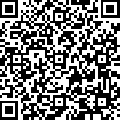 审议表决项表决意见表决意见表决意见审议表决项同意反对弃权河北省物业管理行业协会2021年度工作报告及2022年度工作计划（审议稿）河北省物业管理行业协会会员管理办法（草案）河北省物业管理行业协会会员代表大会会员代表产生办法（草案）河北省物业管理行业协会理事会选举规程（草案）河北省物业管理行业协会议事规则（草案）